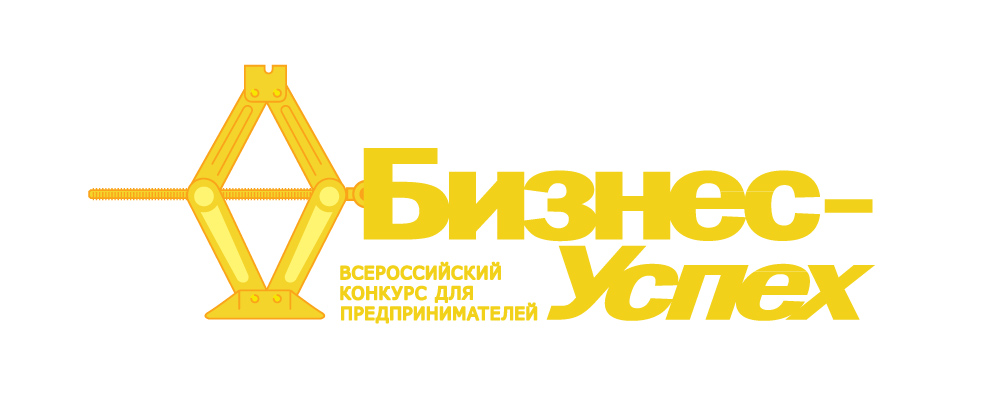  «Бизнес-Успех» - инструмент развития «Бизнес-Успех» - конкурс для предпринимателей, в котором предпринимателей награждают самыми разными призами: от прямого денежного финансирования и участия в крупнейших международных и российских профильных выставках до обучения в бизнес-школах, получения программного обеспечения для бизнеса, сертификатов на получение рекламных услуг, электронных гаджетов. В конкурсе и конференциях «Бизнес-Успех» приняли участие более 10000 предпринимателей со всей страны, принять участие в проекте могут предприниматели из всех регионов России. Победителей выбирают в номинациях Лучший стартап, Лучший инновационный проект, Лучший проект в сфере торговли/услуг, Социально ответственный предприниматель, Лучший проект в производственной сфере, Лучший проект в сельском хозяйстве, Молодёжная премия в области предпринимательства. Организатор конкурса - Общероссийская общественная организация «ОПОРА РОССИИ» при поддержке Министерства экономического развития РФ и ОАО «МСП Банк». Подавайте заявки на сайте  www.opora-forum.ruВ 2011-2013 гг. итоги региональных этапов конкурса прошли в Ставрополе, Перми, Уфе, Краснодаре, Калининграде, Липецке, Ульяновске, Новосибирске, Самаре, Казани, Пензе, Волгограде, Ростове-на-Дону, Челябинске, Саратове, Санкт-Петербурге, Красноярске, Барнауле, Владимире, Иваново, Иркутске. Региональные СМИ называют конкурс «Оскаром» для предпринимателей: уже 3 года на сайте журнала Forbes публикуются истории успеха победителей конкурса. Самые активные и харизматичные предприниматели выступают спикерами региональных конференций «Бизнес-Успех», а также получают возможность провести собственный вебинар, чтобы поделиться с другими предпринимателями накопленными знаниями в области ведения бизнеса, маркетинга и продаж.Номинации1. Лучший стартапК участию приглашаются предприниматели, бизнес которых был открыт не ранее, чем за  1,5 года до момента подачи конкурсной заявки, а также начинающие предприниматели, только планирующие открыть своё дело. Награждаются проекты любой сферы деятельности.2. Лучший инновационный проект К участию приглашаются предприниматели, бизнес которых предполагает продуктовые, производственные, управленческие, маркетинговые и др. инновации, а идея инновационного проекта имеет основу в форме научных или маркетинговых исследований.3. Лучший проект, профинансированный в рамках Программы финансовой поддержки МСП, реализуемой ОАО «МСП Банк» К участию приглашаются компании, получившие финансовую поддержку в рамках Программы финансовой поддержки МСП, реализуемой ОАО «МСП Банк». Награждаются проекты любой сферы деятельности.4. Лучший проект в производственной сфере К участию приглашаются предприниматели, ведущие деятельность в производственной сфере. Оценка проектов осуществляется с учётом информации об истории создания бизнеса, востребованности производимой продукции на рынке, выстраивания взаимоотношений с поставщиками и потребителями, перспектив развития, нестандартных решений по повышению эффективности.5. Лучший проект в сельском хозяйствеК участию приглашаются предприниматели, ведущие деятельность в  агропромышленной сфере. Оценка проектов осуществляется с учётом информации об истории создания бизнеса, востребованности производимой продукции на рынке, выстраивания взаимоотношений с поставщиками и потребителями, перспектив развития, нестандартных решений по повышению эффективности.6. Лучший проект в сфере торговли/услуг К участию приглашаются предприниматели, ведущие деятельность в сфере торговли и услуг. Оценка проектов осуществляется с учётом информации о создании уникальных программ лояльности, эффективных инструментах развития персонала, креативных подходах к внешнему оформлению торговых точек, показателях динамики объёма оборота.7. Социально ответственный предприниматель К участию приглашаются предприниматели, уделяющие особое внимание социальной направленности бизнеса: реализующие социально значимые проекты, добровольно принимающие дополнительные меры для повышения качества жизни работников и их семей, а также позитивно влияющие на развитие территорий и общества. 8. «Международная Молодёжная Премия в области предпринимательства»К участию приглашаются предприниматели до 35 лет, управляющие собственным бизнесом не менее 6 месяцев. Победители смогут получить менторскую поддержку со стороны легенд бизнеса - Ричарда Бренсона, Сэма Волтона, Марка Цукерберга и др.9. Народный предпринимательК участию приглашаются все конкурсанты, поставившие соответствующую отметку в онлайн-Заявке.Народное интернет-голосование проводится на сайте конкурса www.opora-forum.ru путем простого голосования посетителями сайта. В рамках голосования любой пользователь сайта сможет выразить свое мнение, проголосовав за наиболее понравившегося ему участника конкурса. Победитель по итогам народного голосования получит специальный призДата начала голосования: за 35 дней до проведения мероприятияДата окончания голосования: день проведения мероприятияНаграждение победителя происходит в день проведения мероприятия. Наблюдательный совет КонкурсаВ наблюдательный совет Конкурса входят:Сергей Доля, Генеральный директор компании Soundline;Максим Каширин, Генеральный директор ООО «СИМПЛ ВАЙН НЬЮС»;Алексей Комиссаров, Руководитель Департамента науки, промышленной политики и предпринимательства г. Москвы;Андрей Коркунов, Председатель совета директоров ОАО «АНКОР БАНК»;Сергей Крюков, Председатель Правления ОАО «МСП Банк»;Наталья Ларионова, Директор Департамента развития малого и среднего предпринимательства и конкуренции Министерства экономического развития РФ;Радмило Лукич, Генеральный директор компании Salecraft;Игорь Манн, Совладелец издания «Манн, Иванов и Фербер», бизнес-тренер;Аркадий Новиков, Президент ООО «ГКАН»;Елизавета Осетинская, Главный редактор журнала «Forbes»;Правила участия в конкурсеУчастниками конкурса являются предприниматели - владельцы российских компаний в категории малого и среднего бизнеса.(Критерии отнесения к субъектам малого и среднего предпринимательства соответствуют Федеральному закону от 24.07.2007 N 209-ФЗ  «О развитии малого и среднего предпринимательства в Российской Федерации», в т.ч.:- предельное значение выручки от реализации товаров (работ, услуг) за предшествующий год без учета налога на добавленную стоимость составляет 1000 млн рублей;- средняя численность работников за предшествующий календарный год не должна превышать двухсот пятидесяти человек включительно).Для участия в конкурсе предпринимателям необходимо:-Заполнить онлайн-Заявку для участия в Конкурсе www.opora-forum.ru - Для участия в номинации «Лучший стартап» необходимо приложить к анкете для участия Бизнес-план Проекта (по стандартам ЮНИДО).Этапы проведения конкурса1 этап. Сбор заявок. За 30 дней до подведения итогов сбор онлайн-заявок завершается. Из каждой номинации, в которой присутствует необходимое количество заявок, отбираются 3 полуфиналиста.Общее число полуфиналистов (максимум 24 участника) проходят во второй этап конкурса. 2 этап. Тестовые задания.Полуфиналисты получают возможность бесплатно прослушать образовательные мастер-классы по 4 направлениям:Бизнес-моделированиеКоммуникации со СМИИскусство презентацииПоиски инвестицийПолуфиналисты получают тестовое задание по каждому мастер-классу, эксперты оценивают задания и выбирают финалистов конкурса.3 этап. Финальный отбор. Финалисты - авторы 3 лучших проектов по каждой номинации – в день подведения итогов,  на деловой конференции будут защищать свои бизнес-проекты.Жюри, в состав которого войдут организаторы и партнёры конкурса, оценят финалистов и выберут одного победителя в каждой номинации. Победитель и финалисты конкурса будут награждены: - Ценными, денежными призами от партнеров Конкурса;- Эксклюзивным золотым домкратом от организаторов Конкурса Предприниматели из регионов, в которых в течение года не планируется проведение региональных этапов конкурса «Бизнес-Успех», могут принять участие в федеральном конкурсе, итоги которого будут подведены в Москве.Выбор полуфиналистов, финалистов и победителей конкурса осуществляет профессиональное жюри, из представителей организаций-партнёров конкурса, членов Оргкомитета и Наблюдательного совета конкурса.